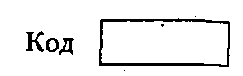 Протокол беседыФамилия, имя и отчество взрослого (ребенка)_________________________________________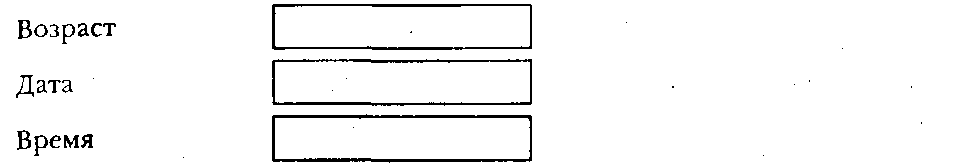 Цель беседы _________________________________________________________________Выводы: ________________________________________________________________________________________________________________________________________________________________________________________________________________________________________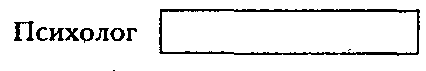 Вопросы к беседеХод беседыПримечания